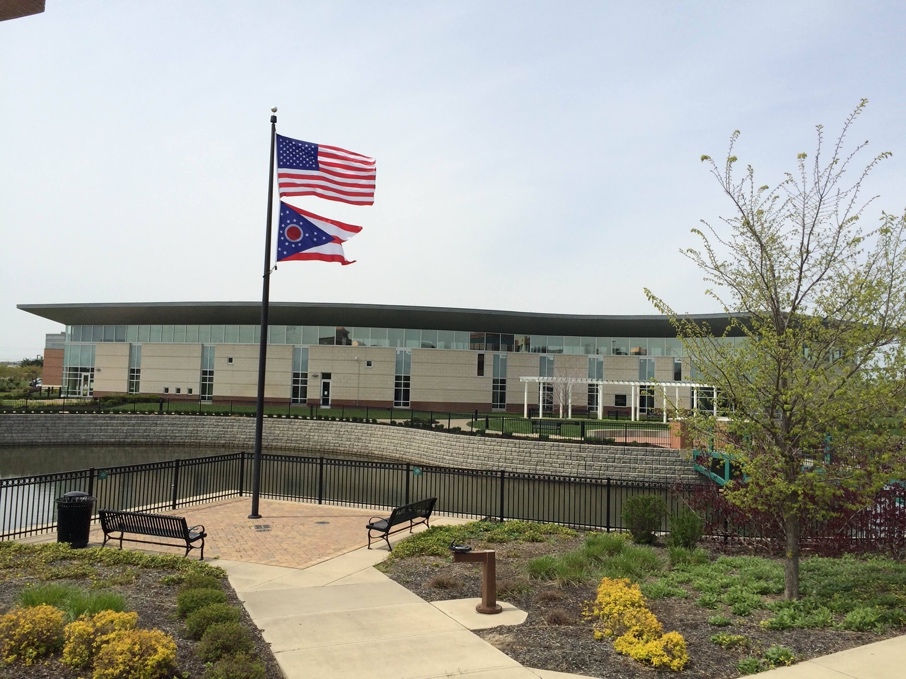 Draft AgendaBoard of Trustees—MidPointe Library SystemJuly 20, 20221:00 p.m. Regular MeetingWest Chester Branch Board Room Call to Order Opening ExerciseRoll Call
Adoption of AgendaPublic CommentApproval of Minutes (Regular Meeting, June 15, 2022)
Fiscal Officer’s ReportFinancial Report, Investments, and DonationsDirector’s ReportPublic Services Report
Community Engagement Report
Human Resources Report
Board Comments
Adjournment
Enclosures:
June 2022 Financial Report
Draft of the June 15, 2022, Meeting MinutesDirector’s ReportPublic Services ReportCommunity Engagement ReportHR Report